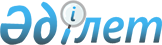 О внесении изменений и дополнений в решение маслихата Есильского района от 26 декабря 2018 года № 34/193 "Об утверждении бюджета Есильского района Северо-Казахстанской области на 2019-2021 годы"Решение маслихата Есильского района Северо-Казахстанской области от 3 апреля 2019 года № 38/218. Зарегистрировано Департаментом юстиции Северо-Казахстанской области 15 апреля 2019 года № 5345
      В соответствии со статьями 44, 104, 106, 109, 111 Бюджетного Кодекса Республики Казахстан от 4 декабря 2008 года, подпунктом 1) пункта 1 статьи 6 Закона Республики Казахстан от 23 января 2001 года "О местном государственном управлении и самоуправлении в Республике Казахстан", маслихат Есильского района Северо-Казахстанской области РЕШИЛ:
      1. Внести в решение маслихата Есильского района Северо-Казахстанской области "Об утверждении бюджета Есильского района Северо-Казахстанской области на 2019-2021 годы" от 26 декабря 2018 года № 34/193 (опубликовано 22 января 2019 года в Эталонном контрольном банке нормативных правовых актов Республики Казахстан в электронном виде, зарегистрировано в Реестре государственной регистрации нормативных правовых актов под № 5186) следующие изменения и дополнения:
      пункт 1 изложить в следующей редакции:
       "1. Утвердить бюджет Есильского района Северо-Казахстанской области на 2019-2021 годы, согласно приложениям 1, 2, 3 соответственно, в том числе на 2019 год в следующих объемах:
      1) доходы 4 895 456 тысяч тенге;
      налоговые поступления 436 546 тысяч тенге;
      неналоговые поступления 5 512 тысяч тенге;
      поступления от продажи основного капитала 28 454 тысяч тенге;
      поступления трансфертов 4 424 944 тысяч тенге;
      2) затраты 4 908 571,5 тысяч тенге;
      3) чистое бюджетное кредитование 31 597 тысяч тенге;
      бюджетные кредиты 60 600 тысяч тенге;
      погашение бюджетных кредитов 29 003 тысяч тенге;
      4) сальдо по операциям с финансовыми активами 0 тысяч тенге;
      приобретение финансовых активов 0 тысяч тенге;
      поступления от продажи финансовых активов государства 0 тысяч тенге;
      5) дефицит (профицит) бюджета - 44 712,5 тысяч тенге;
      6) финансирование дефицита (использование профицита) бюджета 44 712,5 тысяч тенге;
      поступление займов 60 600 тысяч тенге;
      погашение займов 29 003 тысяч тенге;
      используемые остатки бюджетных средств 13 115,5 тысяч тенге.";
      дополнить пунктом 1-1 следующего содержания:
       "1-1. Предусмотреть в расходах районного бюджета за счет свободных остатков бюджетных средств, сложившихся на начало финансового года возврат неиспользованных целевых трансфертов выделенных из республиканского бюджета в 2018 финансовом году в сумме 52,1 тысяч тенге, из областного бюджета в сумме 7,8 тысяч тенге по бюджетной программе 459006 "Возврат неиспользованных (недоиспользованных) целевых трансфертов в сумме 59,9 тысяч тенге, согласно приложению 11.";
      дополнить пунктом 1-2 следующего содержания:
       "1-2. Предусмотреть в бюджете района расходы за счет свободных остатков средств, сложившихся на начало финансового года в сумме 13 055,6 тысяч тенге, согласно приложению 12.";
      дополнить пунктом 1-3 следующего содержания:
       "1-3. Предусмотреть в бюджете Есильского района Северо-Казахстанской области на 2019 год объемы целевых текущих трансфертов передаваемых из республиканского бюджета, бюджету сельских округов на повышение заработной платы отдельных категорий гражданских служащих, работников организаций, содержащихся за счет средств государственного бюджета, работников казенных предприятий, в связи с изменением размера минимальной заработной платы в сумме 1 994 тысяч тенге.
      Распределение указанных трансфертов определяется постановлением акимата Есильского района Северо-Казахстанской области "О реализации решения маслихата Есильского района "О внесении изменений и дополнений в решение маслихата Есильского района от 26 декабря 2018 года № 34/193 "Об утверждении бюджета Есильского района Северо-Казахстанской области на 2019 -2021 годы".";
      дополнить пунктом 1-4 следующего содержания:
       "1-4. Предусмотреть в бюджете Есильского района Северо-Казахстанской области на 2019 год объемы целевых текущих трансфертов передаваемых из районного бюджета, бюджету Покровского сельского округа в сумме 2 000 тысяч тенге.
      Распределение указанных трансфертов определяется постановлением акимата Есильского района Северо-Казахстанской области "О реализации решения маслихата Есильского района "О внесении изменений и дополнений в решение маслихата Есильского района от 26 декабря 2018 года № 34/193 "Об утверждении бюджета Есильского района Северо-Казахстанской области на 2019 -2021 годы".";
      пункт 19 изложить в следующей редакции:
       "19. Утвердить резерв местного исполнительного органа Есильского района на 2019 год в сумме 16 575 тысяч тенге.";
      приложения 1, 4 к указанному решению изложить в редакции согласно приложениям 1, 2 к настоящему решению;
      дополнить указанное решение приложениями 11, 12 согласно приложениям 3, 4 к настоящему решению.
      2. Настоящее решение вводится в действие с 1 января 2019 года. Бюджет Есильского района Северо-Казахстанской области на 2019 год Перечень бюджетных программ по сельским округам на 2019 год Направление свободных остатков бюджетных средств, сложившихся на 1 января 2019 года, возврат целевых трансфертов республиканского и областного бюджетов неиспользованных в 2018 году Направление свободных остатков бюджетных средств, сложившихся на 1 января 2019 года
					© 2012. РГП на ПХВ «Институт законодательства и правовой информации Республики Казахстан» Министерства юстиции Республики Казахстан
				
      Председатель сессии, 
секретарь маслихата 
Есильского района 
Северо-Казахстанской области 

А.Бектасова
Приложение 1 к решению маслихата Есильского района Северо-Казахстанской области от 3 апреля 2019 года № 38/218Приложение 1 к решению маслихата Есильского района Северо-Казахстанской области от 26 декабря 2018 года № 34/193
Категория
класс
подкласс
Наименование
Сумма (тысяч тенге) 2019 год
1) Доходы
4 895 456
1
Налоговые поступления
436 546
01
Подоходный налог
13 917
2
Индивидуальный подоходный налог
13 917
03
Социальный налог
215 733
1
Социальный налог
215 733
04
Налоги на собственность
87 811
1
Налоги на имущество
43 791
3
Земельный налог
5 550
4
Налог на транспортные средства 
35 700
5
Единый земельный налог
2 770
05
Внутренние налоги на товары, работы и услуги
114 285
2
Акцизы
2 120
3
Поступления за использование природных и других ресурсов
102 000
4
Сборы за ведение предпринимательской и профессиональной деятельности
10 165
08
Обязательные платежи, взимаемые за совершение юридически значимых действий и (или) выдачу документов уполномоченными на то государственными органами или должностными лицами
4 800
1
Государственная пошлина
4 800
2
Неналоговые поступления
5 512
01
Доходы от государственной собственности
3 016
5
Доходы от аренды имущества, находящегося в коммунальной собственности
2 160
7
Вознаграждения по кредитам, выданным из государственного бюджета
33
9
Прочие доходы от государственной собственности
823
06
Прочие неналоговые поступления
2 496
1
Прочие неналоговые поступления
2 496
3
Поступления от продажи основного капитала
28 454
01
Продажа государственного имущества, закрепленного за государственными учреждениями
1 923
1
Поступления от продажи имущества, закрепленного за государственными учреждениями, финансируемыми из местного бюджета
1 923
03
Продажа земли и нематериальных активов
26 531
1
Продажа земли
26 531
4
Поступления трансфертов
4 424 944
02
Трансферты из вышестоящих органов государственного управления
4 424 944
2
Трансферты из областного бюджета
4 424 944
Функцио-нальная группа
Админис-тратор бюджетных программ
Прог-рамма
Наименование
Сумма (тысяч тенге) 2019 год
2) Затраты
4 908 571,5
01
Государственные услуги общего характера
309 163
112
Аппарат маслихата района (города областного значения)
19 316
001
Услуги по обеспечению деятельности маслихата района (города областного значения)
19 316
122
Аппарат акима района (города областного значения)
97 310
001
Услуги по обеспечению деятельности акима района (города областного значения)
97 310
123
Аппарат акима района в городе, города районного значения, поселка, села, сельского округа
149 344
001
Услуги по обеспечению деятельности акима района в городе, города районного значения, поселка, села, сельского округа.
149 344
458
Отдел жилищно- коммунального хозяйства, пассажирского транспорта и автомобильных дорог района (города областного значения)
11 500
001
Услуги по реализации государственной политики на местном уровне в области жилищно-коммунального хозяйства, пассажирского транспорта и автомобильных дорог
11 500
459
Отдел экономики и финансов района (города областного значения)
31 693
001
Услуги по реализации государственной политики в области формирования и развития экономической политики, государственного планирования, исполнения бюджета и управления коммунальной собственностью района (города областного значения)
27 912
113
Целевые текущие трансферты из местных бюджетов
2 000
003
Проведение оценки имущества в целях налогообложения
1 224
010
Приватизация, управление коммунальным имуществом, постприватизационная деятельность и регулирование споров, связанных с этим
557
02
Оборона
11 452
122
Аппарат акима района (города областного значения)
11 452
005
Мероприятия в рамках исполнения всеобщей воинской обязанности
9 111
006
Предупреждение и ликвидация чрезвычайных ситуаций масштаба района (города областного значения)
1 633
007
Мероприятия по профилактике и тушению степных пожаров районного (городского) масштаба, а также пожаров в населенных пунктах, в которых не созданы органы государственной противопожарной службы
708
03
Общественный порядок, безопасность, правовая, судебная, уголовно- исполнительная деятельность
881
458
Отдел жилищно-коммунального хозяйства, пассажирского транспорта и автомобильных дорог района (города областного значения)
881
021
Обеспечение безопасности дорожного движения в населенных пунктах
881
04
Образование
3 129 388
123
Аппарат акима района в городе, города районного значения, поселка, села, сельского округа
3 437
005
Организация бесплатного подвоза учащихся до школы и обратно в сельской местности
3 437
464
Отдел образования района (города областного значения)
3 084 379
009
Обеспечение деятельности организаций дошкольного воспитания и обучения
123 888
015
Ежемесячные выплаты денежных средств опекунам (попечителям) на содержание ребенка - сироты (детей-сирот), и ребенка (детей), оставшегося без попечения родителей 
7 670
022
Выплата единовременных денежных средств казахстанским гражданам усыновившим (удочерившим) ребенка (детей) - сироту, и ребенка (детей), оставшегося без попечения родителей
758
029
Обследование психического здоровья детей и подростков и оказание психолого-медико-педагогической консультативной помощи населению
14 480
003
Общеобразовательное обучение
2 592 189
006
Дополнительное образование для детей
40 624
001
Услуги по реализации государственной политики на местном уровне в области образования
16 164
067
Капитальные расходы подведомственных государственных учреждений и организаций
245 421
004
Информатизация системы образования в государственных учреждениях образования района (города областного значения)
7 544
005
Приобретение и доставка учебников, учебно-методических комплексов для государственных учреждений образования района (города областного значения)
35 641
465
Отдел физической культуры и спорта района (города областного значения)
41 572
017
Дополнительное образование для детей и юношества по спорту
41 572
06
Социальная помощь и социальное обеспечение 
324 895
451
Отдел занятости и социальных программ района (города областного значения)
285 221
002
Программа занятости
133 907
004
Оказание социальной помощи на приобретение топлива специалистам здравоохранения, образования, социального обеспечения, культуры, спорта и ветеринарии в сельской местности в соответствии с законодательством Республики Казахстан
6 464
005
Государственная адресная социальная помощь
17 229
007
Социальная помощь отдельным категориям нуждающихся граждан по решениям местных представительных органов
13 394
014
Оказание социальной помощи нуждающимся гражданам на дому
64 231
017
Обеспечение нуждающихся инвалидов обязательными гигиеническими средствами и предоставление услуг специалистами жестового языка, индивидуальными помощниками в соответствии с индивидуальной программой реабилитации инвалида
4 045
023
Обеспечение деятельности центров занятости населения
29 657
050
Обеспечение прав и улучшение качества жизни инвалидов в Республике Казахстан
16 294
464
Отдел образования района (города областного значения)
8 097
008
Социальная поддержка обучающихся и воспитанников организаций образования очной формы обучения в виде льготного проезда на общественном транспорте (кроме такси) по решению местных представительных органов
3 371
030
Содержание ребенка (детей), переданного патронатным воспитателям
4 726
451
Отдел занятости и социальных программ района (города областного значения)
31 001
001
Услуги по реализации государственной политики на местном уровне в области обеспечения занятости и реализации социальных программ для населения
28 747
011
Оплата услуг по зачислению, выплате и доставке пособий и других социальных выплат
550
010
Материальное обеспечение детей-инвалидов, воспитывающихся и обучающихся на дому
1 704
458
Отдел жилищно-коммунального хозяйства, пассажирского транспорта и автомобильных дорог района (города областного значения)
576
050
Обеспечение прав и улучшение качества жизни инвалидов в Республике Казахстан
576
07
Жилищно-коммунальное хозяйство
92 719,6
123
Аппарат акима района в городе, города районного значения, поселка, села, сельского округа
1 539
008
Освещение улиц населенных пунктов
1 539
458
Отдел жилищно-коммунального хозяйства, пассажирского транспорта и автомобильных дорог района (города областного значения).
59 585,6
012
Функционирование системы водоснабжения и водоотведения
25 000
015
Освещение улиц в населенных пунктах
4 785
016
Обеспечение санитарии населенных пунктов
3 275
018
Благоустройство и озеленение населенных пунктов
99,6
028
Развитие коммунального хозяйства
26 426
472
Отдел строительства, архитектуры и градостроительства района (города областного значения)
31 595
003
Проектирование и (или) строительство, реконструкция жилья коммунального жилищного фонда
31 595
08
Культура, спорт, туризм и информационное пространство
205 623
123
Аппарат акима района в городе, города районного значения, поселка, села, сельского округа
13 694
006
Поддержка культурно-досуговой работы на местном уровне
13 694
465
Отдел физической культуры и спорта района (города областного значения)
11 373
006
Проведение спортивных соревнований на районном (города областного значения) уровне
613
007
Подготовка и участие членов сборных команд района (города областного значения) по различным видам спорта на областных спортивных соревнованиях
10 760
455
Отдел культуры и развития языков района (города областного значения)
88 616
003
Поддержка культурно- досуговой работы 
42 288
006
Функционирование районных (городских) библиотек
45 762
007
 Развитие государственного языка и других языков народа Казахстана
566
456
Отдел внутренней политики района (города областного значения)
6 855
002
Услуги по проведению государственной информационной политики 
6 855
455
Отдел культуры и развития языков района (города областного значения)
11 120
001
Услуги по реализации государственной политики на местном уровне в области развития языков и культуры
11 120
456
Отдел внутренней политики района (города областного значения)
15 635
001
Услуги по реализации государственной политики на местном уровне в области информации, укрепления государственности и формирования социального оптимизма граждан
11 188
003
Реализация мероприятий в сфере молодежной политики
4 447
465
Отдел физической культуры и спорта района (города областного значения)
57 330
001
Услуги по реализации государственной политики на местном уровне в сфере физической культуры и спорта
8 130
032
Капитальные расходы подведомственных государственных учреждений и организаций
49 200
472
Отдел строительства, архитектуры и градостроительства района (города областного значения)
1 000
008
Развитие объектов спорта
1 000
10
Сельское, водное, лесное, рыбное хозяйство, особо охраняемые природные территории, охрана окружающей среды и животного мира, земельные отношения
138 890
459
Отдел экономики и финансов района (города областного значения)
20 200
099
Реализация мер по оказанию социальной поддержки специалистов
20 200
462
Отдел сельского хозяйства района (города областного значения)
27 528
001
Услуги по реализации государственной политики на местном уровне в сфере сельского хозяйства
27 528
473
Отдел ветеринарии района (города областного значения)
79 738
001
Услуги по реализации государственной политики на местном уровне в сфере ветеринарии
12 477
006
Организация санитарного убоя больных животных
167
007
Организация отлова и уничтожения бродячих собак и кошек
1 487
008
Возмещение владельцам стоимости взымаемых и уничтожаемых больных животных, продуктов и сырья животного происхождения
1 555
009
Проведение профилактических мероприятий против энзоотических болезней животных
3 523
010
Проведение мероприятий по идентификации сельскохозяйственных животных
2 100
011
Проведение противоэпизоотических мероприятий
58 429
463
Отдел земельных отношений района (города областного значения)
11 424
001
Услуги по реализации государственной политики в области регулирования земельных отношений на территории района (города областного значения)
11 424
11
Промышленность, архитектурная, градостроительная и строительная деятельность
14 214
472
Отдел строительства, архитектуры и градостроительства района (города областного значения)
14 214
001
Услуги по реализации государственной политики в области строительства, архитектуры и градостроительства на местном уровне
12 174
013
Разработка схем градостроительного развития территории района, генеральных планов городов районного (областного) значения, поселков и иных сельских населенных пунктов
2 040
12
Транспорт и коммуникации 
435 634
458
Отдел жилищно- коммунального хозяйства, пассажирского транспорта и автомобильных дорог района (города областного значения).
435 634
023
Обеспечение функционирования автомобильных дорог 
56 550
051
Реализация приоритетных проектов транспортной инфраструктуры
379 084
13
Прочие
37 074
469
Отдел предпринимательства района (города областного значения)
10 945
001
Услуги по реализации государственной политики на местном уровне в области развития предпринимательства
10 945
123
Аппарат акима района в городе, города районного значения, поселка, села, сельского округа
7 560
040
Реализация мер по содействию экономическому развитию регионов в рамках Программы развития регионов до 2020 года
7 560
459
Отдел экономики и финансов района (города областного значения)
18 569
012
Резерв местного исполнительного органа района (города областного значения)
16 575
026
Целевые текущие трансферты бюджетам города районного значения, села, поселка, сельского округа на повышение заработной платы отдельных категорий гражданских служащих, работников организаций, содержащихся за счет средств государственного бюджета, работников казенных предприятий в связи и изменением размера минимальной заработной платы
1 994
14
Обслуживание долга
33
459
Отдел экономики и финансов района (города областного значения)
33
021
Обслуживание долга местных исполнительных органов по выплате вознаграждений и иных платежей по займам из областного бюджета
33
15
Трансферты
208 604,9
459
Отдел экономики и финансов района (города областного значения)
208 604,9
006
Возврат неиспользованных (недоиспользованных) целевых трансфертов
59,9
024
Целевые текущие трансферты из нижестоящего бюджета на компенсацию потерь вышестоящего бюджета в связи с изменением законодательства
164 000
038
Субвенции
43 002
051
Трансферты органам местного самоуправления
1 543
3) Чистое бюджетное кредитование
31 597
Бюджетные кредиты
60 600
Функцио-нальная группа
Админис-тратор бюджетных программ
Прог-рамма
Наименование
Сумма (тысяч тенге) 2019 год
10
Сельское, водное, лесное, рыбное хозяйство, особо охраняемые природные территории, охрана окружающей среды и животного мира, земельные отношения.
60 600
459
Отдел экономики и финансов района (города областного значения)
60 600
018
Бюджетные кредиты для реализации мер социальной поддержки специалистов
60 600
Погашение бюджетных кредитов
29 003
категория 
класс 
подкласс 
Наименование
Сумма (тысяч тенге) 2019 год
5
Погашение бюджетных кредитов
29 003
01
Погашение бюджетных кредитов
29 003
1
Погашение бюджетных кредитов, выданных из государственного бюджета
29 003
4) Сальдо по операциям с финансовыми активами 
0
Приобретение финансовых активов
0
категория 
класс 
подкласс 
Наименование
Сумма (тысяч тенге) 2019 год
6
Поступления от продажи финансовых активов государства
0
01
Поступления от продажи финансовых активов государства
0
1
Поступления от продажи финансовых активов государства внутри страны
0
5) Дефицит (профицит) бюджета 
-44 712,5
6) Финансирование дефицита (использование профицита бюджета)
44 712,5
7
Поступление займов
60 600
01
Внутренние государственные займы
60 600
2
Договоры займа
60 600
Функцио-нальная группа
Админис-тратор бюджетных программ
Прог-рамма
Наименование
Сумма (тысяч тенге) 2019 год
16
Погашение займов
29 003
459
Отдел экономики и финансов района (города областного значения)
29 003
005
Погашение долга местного исполнительного органа перед вышестоящим бюджетом
29 003
категория 
класс 
подкласс 
Наименование
Сумма (тысяч тенге) 2019 год
8
Используемые остатки бюджетных средств
13 115,5
01
Остатки бюджетных средств
13 115,5
1
Свободные остатки бюджетных средств
13 115,5Приложение 2 к решению маслихата Есильского района Северо-Казахстанской области от 3 апреля 2019 года № 38/218 Приложение 4 к решению маслихата Есильского района Северо-Казахстанской области от 26 декабря 2018 года № 34/193
Функцио-нальная группа
Админис-тратор бюджетных программ
Прог-рамма
Наименование
Сумма (тысяч тенге) 2019 год
01
Государственные услуги общего характера
149 344
123
Аппарат акима района в городе, города районного значения, поселка, села, сельского округа
149 344
001
Услуги по обеспечению деятельности акима района в городе, города районного значения, поселка,села, сельского округа
149 344
в том числе: Алматинский сельский округ
10 710
Амангельдинский сельский округ
11 001
Бескудукский сельский округ
11 346
Булакский сельский округ
10 187
Волошинский сельский округ
11 053
Заградовский сельский округ
15 702
Заречный сельский округ
13 699
Ильинский сельский округ
11 620
Николаевский сельский округ
12 387
Петровский сельский округ
10 169
Спасовский сельский округ
9 521
Тарангульский сельский округ
11 004
Ясновский сельский округ
10 945
04
Образование
3 437
123
Аппарат акима района в городе, города районного значения, поселка, села, сельского округа
3 437
005
Организация бесплатного подвоза учащихся до школы и обратно в сельской местности
3 437
в том числе:Амангельдинский сельский округ
669
Тарангульский сельский округ
1 071
Бескудукский сельский округ
1 697
07
Жилищно-коммунальное хозяйство
1 539
123
Аппарат акима района в городе, города районного значения, поселка, села, сельского округа
1 539
008
Освещение улиц населенных пунктов
1 539
в том числе:Амангельдинский сельский округ
444
Волошинский сельский округ
444
Заградовский сельский округ
444
Заречный сельский округ
207
08
Культура, спорт, туризм и информационное пространство
13 694
123
Аппарат акима района в городе, города районного значения, поселка, села, сельского округа
13 694
006
Поддержка культурно-досуговой работы на местном уровне
13 694
в том числе: коммунальное государственное учреждение "Ясновский сельский Дом культуры коммунального государственного учреждения "Аппарат акима Ясновского сельского округа Есильского района Северо-Казахстанской области"
13 694
13
Прочие
7 560
123
Аппарат акима района в городе, города районного значения, поселка, села, сельского округа
7 560
040
Реализация мер по содействию экономическому развитию регионов в рамках Программы развития регионов до 2020 года
7 560
в том числе: Амангельдинский сельский округ
500
Бескудукский сельский округ
1 000
Заречный сельский округ
1 000
Ильинский сельский округ
2 500
Петровский сельский округ
2 000
Спасовский сельский округ
500
Ясновский сельский округ
60Приложение 3 к решению маслихата Есильского района Северо-Казахстанской области от 3 апреля 2019 года № 38/218Приложение 11 к решению маслихата Есильского района Северо-Казахстанской области от 26 декабря 2018 года № 34/193
Функцио-нальная группа
Админис-тратор бюджетных программ
Прог-рамма
Наименование
Сумма (тысяч тенге) 2019год
15
Трансферты
59,9
459
Отдел экономики и финансов района (города областного значения)
59,9
006
Возврат неиспользованных (недоиспользованных) целевых трансфертов
59,9
Всего:
59,9Приложение 4 к решению маслихата Есильского района Северо-Казахстанской области от 3 апреля 2019 года № 38/218Приложение 12 к решению маслихата Есильского района Северо-Казахстанской области от 26 декабря 2018 года № 34/193
Функцио-нальная группа
Админис-тратор бюджетных программ
Прог-рамма
Наименование
Сумма (тысяч тенге) 2019 год
1
Государственные услуги общего характера
2 000
459
Отдел экономики и финансов района (города областного значения)
2 000
113
Целевые текущие трансферты из местных бюджетов
2 000
в том числе: Покровскому сельскому округу
2 000
8
Культура, спорт, туризм и информационное пространство
4 102,6
465
Отдел физической культуры и спорта района (города областного значения)
2 119,6
032
Капитальные расходы подведомственных государственных учреждений и организаций
2 119,6
455
Отдел культуры и развития языков района (города областного значения)
1 983
003
Поддержка культурно-досуговой работы 
1 983
10
Сельское, водное, лесное, рыбное хозяйство, особо охраняемые природные территории, охрана окружающей среды и животного мира, земельные отношения.
153
463
Отдел земельных отношений района (города областного значения)
153
001
Услуги по реализации государственной политики в области регулирования земельных отношений на территории района (города областного значения)
153
13
Прочие
6 800
459
Отдел экономики и финансов района (города областного значения)
6 800
012
Резерв местного исполнительного органа района (города областного значения) 
6 800
Всего
13 055,6